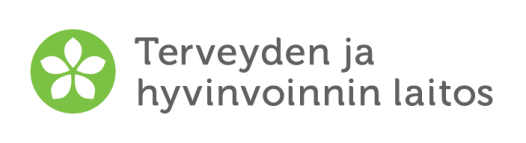 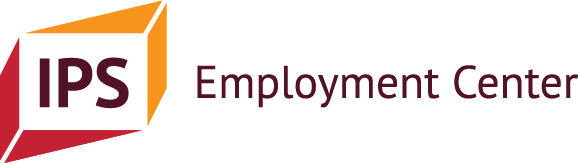 	Luámáttâh D. PARGOKOSKÂVUOĐÂ NUUHÂM				Peivimeeri: Äššigâs nommâ 				Šoddâmäigi: 	Paargonvälmejeijee nommâ: 	Pargokoskâvuotâ aalgij (pvm): 		Pargokoskâvuotâ nuuvâi (pvm):	Pargoadeleijee:	Pargoadeleijee čujottâs:	 Hoovdâ nommâ:	Hoovdâ puhelinnummeer:	Hoovdâ šleđgâpostâčujottâs:	Äššigâs pargonomâttâs:				Pargoh:						Pargokoskâvuotâ lâi  Ávus pargomarkkânáid sajaduvvee   Eres, mii? (ovdâmerkkân hárjuttâllâm, oppâsopâmuš) Porgâm lâi  Uásiáigásâš   OlesáigásâšPargosopâmušâst miäruštâllum okkopargotiijmeh: Pargokoskâvuotâ lâi   Tuáistáážân vyeimist orroo   Meriáigásâš  räi. Pälkki lâi  Tiijmij vuáđuld   Mánuppaje vuáđuldPälkki brutton pargokoskâvuođâ nuvâdijn (€/tijme tâi €/mánuppaje): 	Lâi-uv pargokoskâvuođâst kiävtust TE-toimâttuv mieđettem pälkkitoorjâ? 		 Ij lamaš   Kale lâi  Jiem määti ettâđMáhđuliih heiviittâsah pargoost: Nubástusah pargokoskâvuođâ ääigi (om. pargoin, pargoääigist, päälhist): Ekonomâliih hiäđuh, moh nuhhii pargo älgidijn já maid puáhtá tääl uuccâđ uđđâsist: Pargokoskâvuođâ ääigi finnejum ekonomâliih hiäđuh sehe peleh, moid puáđui nubástusâst kalga almottiđ 
(ovdâmerkkâkirjim: uásipargonavcâttesiäláttâh (Pargoiäláttâhfinnodâh Elo) sehe Vantaa kaavpug párnái peivitipšomáávsu miärášume várás): Paargonvälmejeijee lii visásmittám, ete äššigâs lii toimâttâm tiäđu pargo nuhâmist paajaabeln mainâšum peelijd.   Kale, pvm: Äššigâs vuáttámušah pargoost	Mii pargoost lâi tuu mielâst suotâs já/tâi tunjin hiäivulâš? 	Maid naavcâid tun ožžuh kevttiđ pargoost? 	Maid tun oppih pargo ääigi já moh tááiđuh ovdánii? 	Mii pargoost lâi tuu mielâst hyeni já/tâi ij heivim tunjin? Uáinuh pargokoskâvuođâ nuhâmist	Äššigâs uáinu pargokoskâvuođâ nuuhâm suujâst já tiileest: 	Pargoadeleijee uáinu pargokoskâvuođâ nuuhâm suujâst já tiileest: 	Paargonvälmejeijee uáinu pargokoskâvuođâ nuuhâm suujâst, tiileest: 	Eres ulmuu (om. tipšopele ovdâsteijee, perruujeessân) uáinu pargokoskâvuođâ nuuhâm 	suujâst já tiileest.  Olmooš:  Uáinu: Äššigâs tuoivuuh čuávuváá pargo háárán	Maggaar pargo tun halijdiččih porgâđ čuávuvâžžân?  	Maid tun jurdáh jieijâd puácuvuođâ muštâlmist čuávuváá pargosaajeest? 	Lii-uv miinii iärásijd, maid tun halijdiččih pyehtiđ oovdân?  Miinii iärásijd, maid paargonvälmejeijee haalijd pyehtiđ oovdân:  